Προς: Δήμαρχο Λυκόβρυσης-Πεύκης, κ. Μαυρίδη Αναστάσιο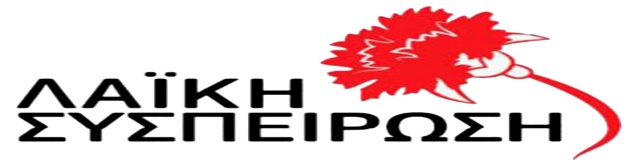 Κοινοποίηση: Δημοτικούς Συμβούλους και Τοπικούς συμβούλους Λυκόβρυσης-ΠέυκηςΘέμα: Μέτρα προστασίας της υγείας και στήριξης δημοτών και  επαγγελματιών του δήμου από τις συνέπειες της πανδημίαςΚε Δήμαρχε,Επανερχόμαστε μπροστά στη συνεδρίαση του Δημοτικού Συμβουλίου 23/6/2020 και καλούμε σε προς ημερησίας διάταξη συζήτηση για τα οξυμένα προβλήματα που αφήνει πίσω της η πανδημία και τα μέτρα για τον περιορισμό της εξάπλωσης της.Συγκεκριμένα: Απαλλαγή από τα δημοτικά τέλη για 4 μήνες για τα λαϊκά νοικοκυριά με εισόδημα μέχρι 15.000 ευρώ το έτος, προσαυξημένο κατά 1.500 ευρώ για κάθε παιδί.Απαλλαγή από τα δημοτικά τέλη για 4 μήνες για τους μικρούς ΕΒΕ του δήμου με εισόδημα μέχρι 15.000 ευρώ το έτος.  Ήδη προβλέπεται η απαλλαγή α)από τα τέλη των κοινόχρηστων χώρων αλλά και β) από τα ανταποδοτικά τέλη καθαριότητας και ηλεκτροφωτισμού, οι επιχειρήσεις που διακόπτουν ή περιορίζουν υποχρεωτικά τη λειτουργία τους και εμπίπτουν στις διατάξεις των παρ. 8 & 9 του άρθρου 37 της από 20.03.2020 Πράξης Νομοθετικού Περιεχομένου (ΦΕΚ 68/τ.Α΄/20.03.2020).Καμιά αναγκαστική κατάσχεση για παλιότερα χρέη δημοτών. Να μην χαθεί καμία ρύθμιση χρεών προς το δήμο.Οι δημοτικοί σύμβουλοιΚυριακίδης Άρης ΛάζαροςΑσβεστάς ΠαναγιώτηςΠατουλιάς Δημήτρης